		        Judo Club Schaffhausen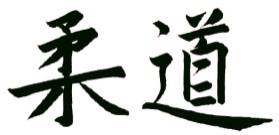 Informationen für die Eltern von Anfängerkurs Teilnehmern- Die Dauer eines Kurses beträgt 10 Lektionen à 1 ¼ Stunde.- Die Teilnehmer sollten ca. 10 Minuten vor Beginn eintreffen, damit Zeit bleibt um sich umzuziehen.- Aus hygienischen Gründen dürfen die Garderoben und der Bereich des Mattenfeldes nicht mit Strassenschuhen betreten werden. Bitte nehmen sie Finken für die Kinder mit.- Die Kinder sollten sich in der Garderobe umziehen, und nicht bereits im Trainingsanzug eintreffen. Duschen nach dem Training ist möglich.- Kann ein Kind mal nicht ins Training kommen, bitten wir sie, es beim Trainingsleiter abzumelden (SMS, Tel.).- Der respektvolle Umgang mit den Trainingspartnern und die Gepflogenheiten des Sportes werden von Anfang an durchgesetzt. (Mattenfeld angrüssen, grüssen bei Trainingsbeginn und      -ende, Partner an- und abgrüssen etc.)- Während der Lektion sollte es vorwiegend ruhig sein. Auch der Lärmpegel bei den Zuschauenden auf der Galerie, sollte den Trainingsbetrieb nicht stören.- Ganz wenige Kräftigungsübungen wie Liegestütze, Rumpfbeugen, Strecksprünge gehören dazu.- Gegen Ende des Kurses wird ein Elternabend durchgeführt. Dort erhalten sie Infos zum weiteren Verlauf, sollten sie sich für einen Beitritt in unseren Verein entscheiden.- Nach dem Anfängerkurs wird das Training für diejenigen die dem Verein beitreten, jeweils am Montag von 18:00 – 19:30 Uhr weitergeführt. - Für Fragen stehen ihnen der Trainingsleiter, oder der Vereinspräsident jederzeit zur Verfügung.Trainingsleiter Adrian Karli:	 079 488 33 30Präsident JCS Stefan Bellini:	 079 605 88 02